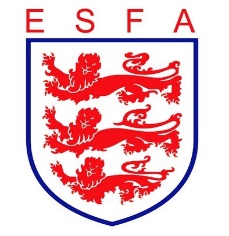 TRUSTEES REPORTJANUARY 2020Mike Coyne, Chair, welcomed Trustees to the shortened meeting and again welcomed Ian Laithwaite, Commercial Director, for his agenda item regarding player sponsorship for the international programme.In considering the Association’s financial position, Trustees:Considered the viability assessment for the Player Passport, along with alternative models of resourcing, and determined their recommendations to CouncilReceived protocols from the Schools’ International Football Association Board (SAFIB)’s football events and briefed the ESFA’s representative on the responseIn considering the Association’s governance arrangements, Trustees:Approved the Council guidance paper regarding appointment to Shadow Council and Council Associate appointments and recommended its approval to Council.The Trustees’ strategic planning date was set for 9th February 2020.